 POJEDINAČNO I  EKIPNO PRVENSTVO  GRADA   ZAGREBAU RITMIČKOJ GIMNASTICI, 09.10.2016.                                                   XV GIMNAZIJA, JORDANOVAC 8 STARTNA LISTA MLAĐE  KADETKINJE       10.00 – 12.25EKIPE  :    KRG  ZAGREB 1 ,  KRG ZAGREB 2,   GK AURA,   KRG LEDA,   GK MAKSIMIRKADETKINJE       12.35 – 14.15EKIPE :  GK MAKSIMIR ,  KRG LEDA  , GK AURA  , KRG ZAGREBJUNIORKE   I SENIORKE       14.25 – 16.05EKIPE  JUNIORKE :  GK AURA , KRG LEDASATNICA:9:00  -  9:45        SASTANAK SUTKINJA I ZAGRIJAVANJE9:50                     OTVARANJE 10:00  -  12:25   MLAĐE   KADETKINJE12:35  -  14:15   KADETKINJE14:25  -  16:05    JUNIORKE I SENIORKE16:15                   PROGLAŠENJE REZULTATALijepo vježbanje i  srčano sportsko nadmetanje  vježbačicama  želi  domaćin izvršni organizator                                                                                                                      GK MAKSIMIR 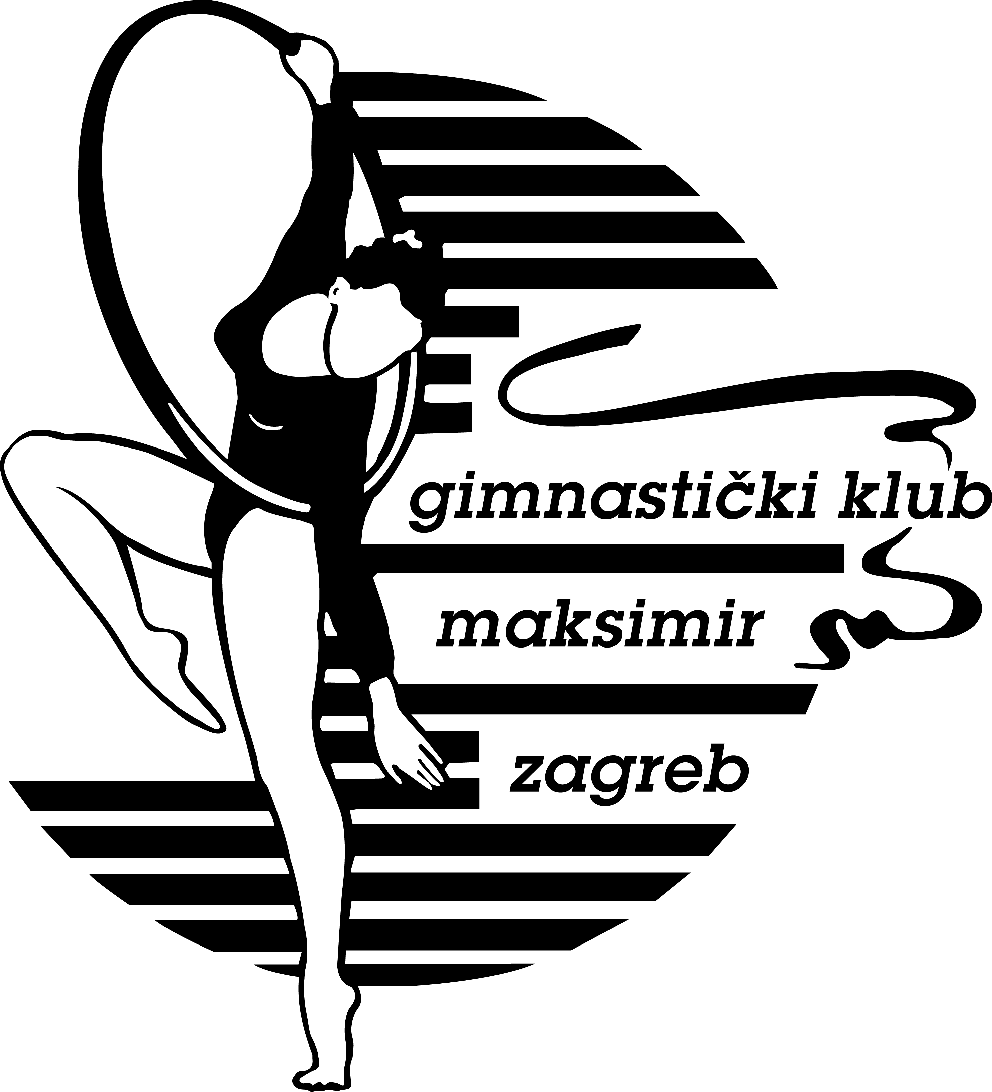 IME I PREZIME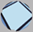 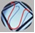 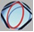 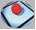 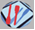 1.KALA  KRPAN KRG LEDAX   XX     X  X2.MARTA OTROČAK  KRG LEDA    X   X   XX3.NOLA PAVIĆ    GK AURA X                X    XX4.ANJA MARIĆ KOŽAR KRG ZAGREBX         XXX5.LEONA ŠUŠIĆ  KRG ZAGREBX          X         X      X  X6.LORENA HRŽAN KEGLEVIĆ GK MAKSIMIRX              X7.DORA MEDAKOVIĆ KRG ZAGREB X        X    XX8.HANA KOSANOVIĆ  GK MAKSIMIR  X        X         X     X9.KARLA KURPEZ  GK AURAX              X              X       X10.PAULA PEŠIĆ   KRG ZAGREBX         X    XX X11.LARA SALAMUNIĆ   KRG LEDAX          X         X      X   X12. BIANCA GAJŠAK     GK MAKSIMIRX              X              X      X13.MIA ARWEN PRLJIĆ   KRG ZAGREB X        X    XX14.MARTA ČANIĆ   KRG ZAGREB X             X      15. MIA GVOZDEN  GK MAKSIMIRX              XIME I PREZIME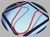 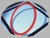 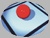 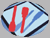 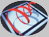 1. GEA BOŠNJAK VRH GK AURAX     XX     X2. NERA ŠTRBAC  GK MAKSIMIR XXXXX3.MIA IVKOVIĆ  KRG LEDAXXXX4.DOROTEA KUDELIĆ  KRG ZAGREBXXXX               X         5.LUCIJA  ČANIĆ   KRG ZAGREBXX           X     X         6. LARA WEBER  KRG LEDAXX                X    X           X      7.BARBARA ŠELENDIĆ   GK AURAXX      XX8. MARIA PERŠA  GK MAKSIMIRXX                 X    X           X      9.ANJA  GAŠPARIĆ   KRG ZAGREBXX      XXIME I PREZIME1.TARA  KRPAN  KRG LEDA X    XXXX2.NIKA KOVAČIĆ   KRG LEDA     XXXXX3.LAURA VIDMAR   KRG LEDAX                  XXXX4.LEONA NIKOLIĆ  GK AURAXXX5.TENA  ČONDOR   KRG ZAGREBX        X         XXX6.LANA SAMBOL    GK AURAX              X          XX7.MARTA MAVRAČIĆ  GK AURAX         XXX8.JANA  RUŽIĆ  KRG LEDA               SX        X         9.PETRA  RIBARIĆ  KRG ZAGREB    SX               X         XXX10. TARA DOROTIĆ  KRG LEDA       SXX